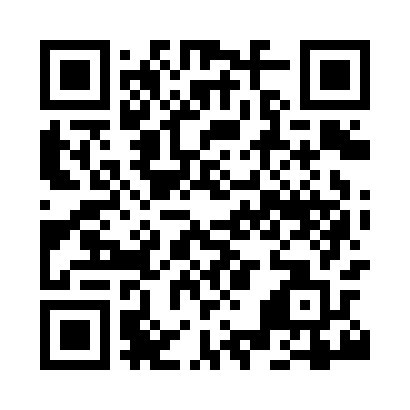 Prayer times for Stanford Rivers, Essex, UKMon 1 Jul 2024 - Wed 31 Jul 2024High Latitude Method: Angle Based RulePrayer Calculation Method: Islamic Society of North AmericaAsar Calculation Method: HanafiPrayer times provided by https://www.salahtimes.comDateDayFajrSunriseDhuhrAsrMaghribIsha1Mon2:544:461:036:409:2011:122Tue2:554:461:036:399:2011:123Wed2:554:471:036:399:1911:114Thu2:564:481:046:399:1911:115Fri2:564:491:046:399:1811:116Sat2:574:501:046:399:1811:117Sun2:574:511:046:399:1711:118Mon2:584:521:046:389:1711:109Tue2:584:531:046:389:1611:1010Wed2:594:541:056:389:1511:1011Thu3:004:551:056:379:1411:0912Fri3:004:561:056:379:1311:0913Sat3:014:571:056:369:1211:0914Sun3:024:581:056:369:1111:0815Mon3:024:591:056:359:1011:0816Tue3:035:011:056:359:0911:0717Wed3:035:021:056:349:0811:0718Thu3:045:031:056:349:0711:0619Fri3:055:041:066:339:0611:0620Sat3:055:061:066:329:0511:0521Sun3:065:071:066:329:0311:0422Mon3:075:081:066:319:0211:0423Tue3:085:101:066:309:0111:0324Wed3:085:111:066:298:5911:0225Thu3:095:131:066:298:5811:0226Fri3:105:141:066:288:5711:0127Sat3:105:161:066:278:5511:0028Sun3:115:171:066:268:5410:5929Mon3:125:181:066:258:5210:5930Tue3:135:201:066:248:5010:5831Wed3:135:211:066:238:4910:57